Grade level/Class: 6thPlanning Team Members: Mrs. Gaut		Notes: Gustav Klimt- Went to art school at age 14, is Austrian, Used the Art Nouveau Style, Painted portraits that showed people wrapped in brightly colored quilts, never created a self-portraitVocabulary: Mixed Media, Art Nouveau, Portrait, Proportion, Repetition, Pattern, UnityBABY CRADLE INSPIRED DRAWINGAt least one person wrapped in a quiltQuilt made with organic linesEach quilt square/shape will need a patternRepeat patterns at least once (unity)Use four to five colors to create unityMixed Media piece (crayon, marker, yarn)Sew outline of quilt squares with needle and yarnTitle, date, sign work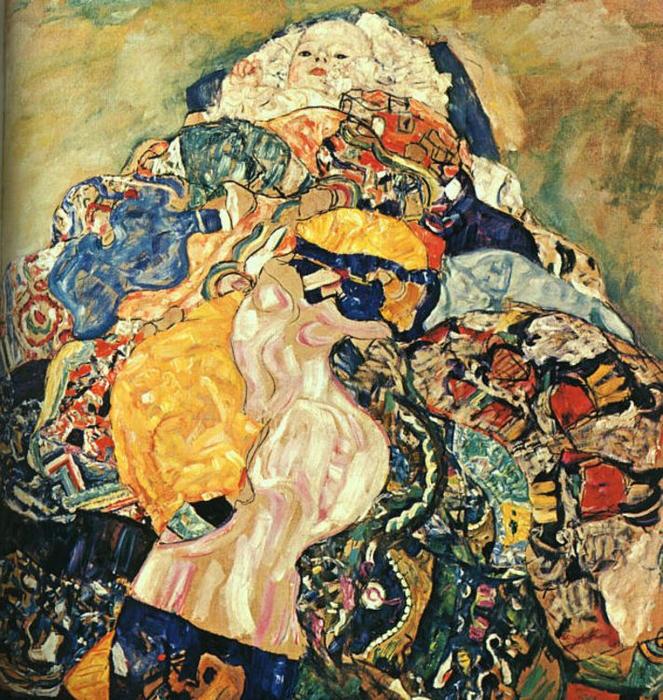  Unit OverviewPicasso Unit NameGustav Klimt Inspired PortraitsLesson DescriptionTo introduce students to Gustav Klimt’s style of portraiture and show students how to use the elements of art to create an artwork similar to Klimt’s Lesson TopicTo learn about a new artist and his style of work as well as show another way to incorporate elements of art into the composition  Lesson Essential QuestionsWhat is a portrait? What are the identifying characteristics that make up Klimt’s style of art? What is the mixed media technique?Who is Gustav Klimt? Student Learning GoalsWhat concepts or skills should students be able to demonstrate as an outcome of participation?StandardsStandardsVA6PR1 Understands and applies media, techniques, and processes.Element: VA6PR1.a Produces original two-dimensional artworks using a variety of media Element: VA6MC4.b Participates in open-ended discussion, and supports peers through informal assessment of idea development and works of art in progress. Element: VA6PR3.a Organizes art elements (e.g., space, line, shape, form, value, color, texture) using the principles of design (e.g., contrast, repetition and rhythm, variety, movement, proportion, balance, harmony, and unity) to compose artworks. VA6PR4 Keeps a visual/verbal sketchbook journal to collect, develop and preserve ideas in order to produce works of art.Element: VA6PR4.b Maintains instructional information, consults resources, and creates notes. VA6AR2 Critiques personal artworks as well as artwork of others using visual and verbal approaches.Element: VA6AR2.d Provides respectful and constructive criticism to peers in informal or formal class critiques.  Student AssessmentsHow will students indicate their learning and understanding of the concepts in the unit?  How will you assess learning? (Give names of assessments with descriptions) Student AssessmentsHow will students indicate their learning and understanding of the concepts in the unit?  How will you assess learning? (Give names of assessments with descriptions)Class room participation, completed assignments turned in, and class critique Instructional ProceduresPlease document daily instructional procedures.  Record any amendments to your lessons below:Lesson One -- _Activator: Create 5 patterns using the elements of art in your sketchbookInstruction: Look at and discuss Gustav Klimt’s artwork of “Baby in Cradle” and “The Kiss.” What is repeated in his works of art? What makes his portrait different then a previous artist we studied (Grant Wood)? Review proportion of the face. Begin to draw your own portrait in Klimt’s style.Summarizer: What elements of art were used in Klimt’s work?Lesson ONE – Activator: In your sketchbook, identify 5 facts you learned about Gustav Klimt. Instruction: Review the art activity. Add patterns to your quilt using pencil. Summarizer: Share your work with a partner at your table. What is one thing you like about their work and identify something that may need work.Lesson ONE – Activator: Define: Portrait? Repetition? Pattern? Mixed Media?Instruction: Use crayon to color in your face and quilt.Summarizer: Some students will stand up and share what they have done so far, in regards to their drawing Lesson ONE--   Activator: Art Cards (10 sentences)Instruction: Continue to color your work. Watch your craftsmanship!Summarizer: Review what we know about Gustav Klimt and his style of portraiture.Lesson ONE --   Activator: How many words can you create out of Gustav Klimt?Instruction: Continue to color your work. Watch your craftsmanship!Summarizer: Review what we know about Gustav Klimt and his style of portraiture. Lesson Six --   Activator: Come in Ready to learnInstruction: Continue to color your work. Watch your craftsmanship!Summarizer: Review what we know about Gustav Klimt and his style of portraiture. Lesson Seven --   Activator: Review the expectations for using glue and scissorsInstruction:  Add yarn to the outline of the quiltSummarizer: Students will place finished work in portfolios, teacher will select some artwork to exhibit in the schoolLesson Eight --   Activator: go over expectations and rules for critiquing others artworkInstruction:  verbal class critiqueSummarizer: Choose a peer’s  artwork and write a critique about it in your sketchbook Total number of days for this lesson Topic8 Materials and Resources Required for UnitMiscellaneous Supplies12x18 drawing paper, pencil, crayons, yarn, glue, sketchbooks, art card reproductionsResourcesReproduction of “Baby in Cradle” and “The Kiss”, by Gustav Klimt, student exemplars, Art Textbooks for Vocab warm upVocabularyProportion, portrait, mixed media, pattern, repetition Specialized InstructionGifted StudentsHelp other team table members when needed on the assignments, use more complex pattern designs on quilt, place more than one person in portrait, mixed media technique, more complex designs, draw off edge of canvasSpecial NeedsMay get help from a partner when needed, trace a face in proportion with light box, Use larger tools, more one on one support, use reference sheets with designs on them, trace dotted line drawing, apply color to a drawn piece, use one medium, applying color to coloring sheets with Klimt’s work